The following questions all involve balancing (adding coefficients) equationsDraw the atoms/molecules to balance the equationAdd the correct coefficient in front of the atom/molecule (if you have drawn two then add a coefficient of two into the equation)The next questions all involve drawing equations with coefficients. DESCRIPTION: Burning Magnesium in air (Oxygen gas) to form WaterEQUATION:		Mg     	 +	    O2   	→	   MgODIAGRAM:DESCRIPTION: Reacting Carbon and Chlorine gas to make Carbon TetrachlorideEQUATION:			C      	+           Cl2   	→		CCl4 DIAGRAM:DESCRIPTION: Heating Hydrogen and Nitrogen  to form AmmoniaEQUATION:		      H2	   +   	      N2     	      →	NH3 DIAGRAM:DESCRIPTION: Dissolving Magnesium in Hydrochloric Acid to form Magnesium Chloride and Hydrogen gasEQUATION:			Mg	   +	   HCl     	→	   MgCl2    + 	H2 DIAGRAM:DESCRIPTION: Burning ethane gas in oxygen to produce carbon dioxide and waterEQUATION:			C2H6	   +	     O2     	→         CO2      + 	          H2ODIAGRAM: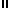 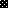 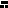 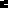 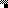 